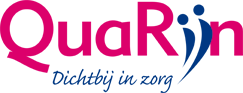 Declaratieformulier reiskosten vrijwilliger (vanaf 1-1-2023)Invullen met zwarte of donkerblauwe penKostenplaats 2700Locatie:	* Voor de vergoeding openbaar vervoer rekenen wij met het tarief van de website 9292.nl Dit formulier ondertekend door vrijwilliger en contactpersoon/medewerker als pdf-document mailen aan crediteuren@quarijn.nl  of per post sturen aanStichting QuaRijn t.a.v. Crediteurenadministratie, Postbus 5, 3940 AA  DOORN   Beatrix    Bunninchem    Dagcentrum Maarn   Ewoud en Elisabeth Gasthuis   Koekoek   Linde	   OC Amerongen	   OC Veenendaal     Over het Spoor   Ridderhof      Schermerij	   Tabakshof   Weijer   Zonnehuis    …………………… Naam:Naam:Naam:AfdelingAfdelingAfdelingIBAN t.n.v. IBAN t.n.v. IBAN t.n.v. IBAN t.n.v. IBAN t.n.v. IBAN t.n.v. Adres:Adres:Adres:Postcode en woonplaats:Postcode en woonplaats:Postcode en woonplaats:Periode: Maand(en)                                                   Jaar:Periode: Maand(en)                                                   Jaar:Periode: Maand(en)                                                   Jaar:Periode: Maand(en)                                                   Jaar:Periode: Maand(en)                                                   Jaar:Periode: Maand(en)                                                   Jaar:DatumVan:Naar:Naar:Aantal km€ Openbaar vervoer *Totaal aantal km’s:  ……….  à  € 0,28 per km				       Totaal aantal km’s:  ……….  à  € 0,28 per km				       Totaal aantal km’s:  ……….  à  € 0,28 per km				       Totaal aantal km’s:  ……….  à  € 0,28 per km				       Totaal aantal km’s:  ……….  à  € 0,28 per km				       €Totaal OVTotaal OVTotaal OVTotaal OVTotaal OV€Overige reiskosten (bijvoorbeeld veerpont)Overige reiskosten (bijvoorbeeld veerpont)Overige reiskosten (bijvoorbeeld veerpont)Overige reiskosten (bijvoorbeeld veerpont)Overige reiskosten (bijvoorbeeld veerpont)€Totaal te vergoeden   Totaal te vergoeden   Totaal te vergoeden   Totaal te vergoeden   Totaal te vergoeden   €Datum:..............................................................................Handtekening vrijwilliger..............................................................................Datum:...........................................................................Handtekening contactpersoon/medewerker ...........................................................................